SZEREPLŐKA mese alapján írd az illusztráció alá a szereplő nevét!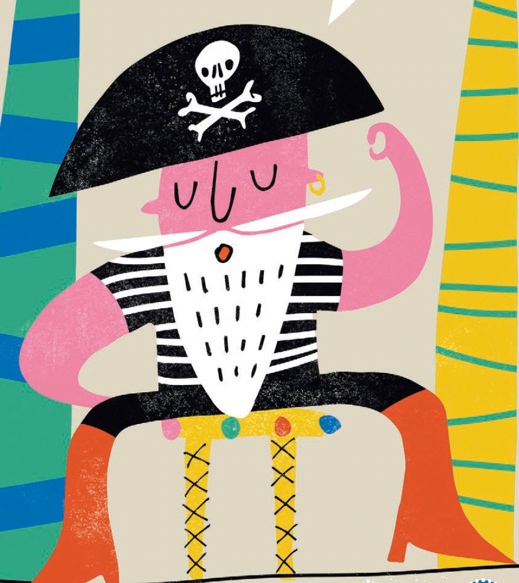 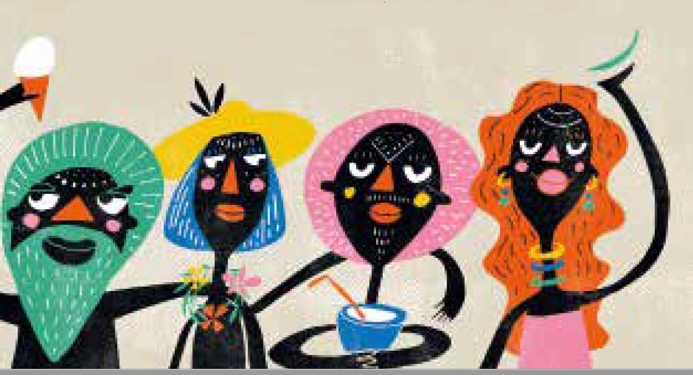 Melyik szereplőt nem látod a képen? Rajzold le őt is!Rajzold le a kalózt, ahogy kis csónakjában távolodik a parttól!